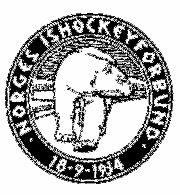 Skjemaet sendes: NORGES ISHOCKEYFORBUND E-post: gef@hockey.no U15 og eldre / mr@hockey.no U14 og yngreSØKNAD OM DISPENSASJON FRA ALDERSBESTEMMELSENE Spillerens avn/fødselsdato:___________________________________________________________Klubb:_______________________________________ / Søkes til årsklasse: ___________________DET SØKES OM DISPENSASJON PÅ FØLGENDE GRUNNLAG: MANGEL PÅ SPORTSLIG TILBUD  	 → 	 	 		JA / NEI Hvilke lag har klubben meldt på i seriespill?  _______________________________________________________________________ 	Vil spilleren styrke laget søknaden gjelder for? → 	 	 	JA / NEI  _______________________________________________________________________  	     Antall spillere på det laget søknaden gjelder for:___________ MEDISINSKE ÅRSAKER  	 	 → 	 	 		JA / NEI  	     (Ved medisinske årsaker kreves legeerklæring) SOSIALE ÅRSAKER 	 	 	 → 	 	 	JA / NEI  	     (Gi begrunnelse nedenfor) LAVT SPORTSLIG NIVÅ (NYBEGYNNER) → 	 	 	JA / NEI     BEGRUNNELSE FOR SØKNADEN (benytt eget skriv i tillegg om nødvendig):     ________________________________________________________________________________     ________________________________________________________________________________ _______________________________ Sted/Dato _______________________________ Foresattes underskrift _____________________________________  	_____________________________________ Treners underskrift 	 	 	 	 	Klubbleder/leder jr. avdeling underskrift 